附件12021年供需对接就业育人项目申报指南汇总表一、农林行业 能源动力行业三、材料化工行业 四、装备制造行业 五、信息通讯与互联网行业 六、交通运输与邮政快递行业 七、建筑地产行业 金融行业 商贸服务与生活消费行业 科技服务行业 医药卫生行业 教育行业 文旅艺术行业 新闻出版行业 体育服务行业 水利与生态环保行业 法律行业 公共管理与服务行业 国防科技行业 说明：指南详细内容可通过“2021供需对接就业育人项目网络对接平台”查询（手机下载钉钉APP，通过钉钉扫描下方二维码登录）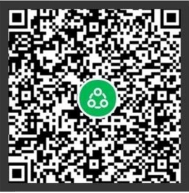 省份单位名称项目类型主要专业内蒙古内蒙古正大有限公司定向人才培养培训、就业实习基地、人力资源提升动物营养、畜牧兽医、动物医学、机电一体化、市场营销、经济管理内蒙古内蒙古圣牧高科牧业有限公司定向人才培养培训、就业实习基地、人力资源提升动物科学、动物医学、电气自动化等吉林吉林中新正大食品有限公司定向人才培养培训、就业实习基地、人力资源提升动物营养、畜牧兽医、动物医学、动物科学、草业科学、机电一体化、市场营销江苏南京金色庄园农产品有限公司就业实习基地农林、植保、园艺等江苏诺唯赞生物科技股份有限公司就业实习基地植物科学与技术、农业生物技术、生物科学、动植物检验检疫、植物保护、生物工程、生物技术、制药工程、药物制剂等江西江西正邦科技股份有限公司定向人才培养培训、就业实习基地动物科学云南云南神农农业产业集团股份有限公司定向人才培养培训、人力资源提升畜牧兽医、动植检疫等云南云南恒冠泰达农业发展有限公司定向人才培养培训、就业实习基地、人力资源提升农学、生物科学、食品质量与安全云南云南四角田集团就业实习基地农学、植保等陕西陕西正大食品有限公司就业实习基地、人力资源提升动物营养、畜牧兽医、动物医学、机电一体化、市场营销陕西陕西康禾立丰生物科技药业有限公司就业实习基地农业、植保、生物、化工、园林、医药、制药工程、市场营销省份单位名称项目类型主要专业河北旭阳集团有限公司定向人才培养培训、就业实习基地、人力资源提升化学工程与工艺、机械设计、材料科学与工程、国贸、市场营销、会计、工商管理、金融管理、大数据、人力资源管理上海远景科技集团定向人才培养培训、就业实习基地、人力资源提升能源与环境、自动化、电气工程、化学化工、材料工程、信息工程、计算机软件等上海上海鼎信投资（集团）有限公司定向人才培养培训能源动力、冶金江苏徐州矿务集团有限公司定向人才培养培训矿业工程类江苏扬子石化公司就业实习基地化工、设备、电气、仪表、安全、环保、贮运、分析等浙江浙江省第一地质大队定向人才培养培训、就业实习基地人力资源管理、劳动与社会保障、劳动关系、行政管理、公共事业管理、法学、财务管理、会计学、金融学等福建紫金矿业集团股份有限公司就业实习基地、人力资源提升法律类、新闻类山东山东能源集团有限公司定向人才培养培训、就业实习基地、人力资源提升电气工程及其自动化、安全工程、地质工程等河南河南能源化工集团有限公司定向人才培养培训、就业实习基地、人力资源提升智能采矿工程、安全工程、地质工程、矿山机电、测绘工程等省份单位名称项目类型主要专业天津天津利安隆新材料股份有限公司定向人才培养培训、就业实习基地、人力资源提升化学、化学工程、材料化学等辽宁沈阳防锈包装材料有限责任公司定向人才培养培训、就业实习基地、人力资源提升应用化学（防锈包装）辽宁沈阳博宇科技有限责任公司就业实习基地材料加工成型、无极非金属材料辽宁丹炭科技集团有限公司定向人才培养培训、就业实习基地、人力资源提升材料科学、计算机、电气自动化等江苏江苏永钢集团有限公司定向人才培养培训、就业实习基地、人力资源提升冶金工程、材料成型、控制工程等江苏江苏苏博特新材料股份有限公司定向人才培养培训、就业实习基地、人力资源提升土木工程、材料江苏江苏国望高科纤维有限公司定向人才培养培训、就业实习基地、人力资源提升纺织工程、高分子材料、化学工程与工艺、电气自动化、智能制造等江苏江苏厚生新能源科技有限公司定向人才培养培训、就业实习基地、人力资源提升化学、高分子材料与工程、新能源材料科学与工程等江苏无锡市中惠橡胶科技有限公司就业实习基地项目高分子材料与工程（橡胶方向）山东万华化学集团股份有限公司定向人才培养培训、就业实习基地、人力资源提升化工材料类山东山东玲珑轮胎股份有限公司定向人才培养培训化学、材料科学、工程学等山东山东京博控股集团有限公司就业实习基地化工与材料、经营管理、农业生物、信息技术、财务金融、机电工程、冶金材料等云南保山隆基硅材料有限公司就业实习基地、人力资源提升数学、统计学、电气工程及其自动化、机械工程、物流管理、材料成型及控制工程、机电一体化、工业工程化学、物理等省份单位名称项目类型主要专业北京北汽福田汽车股份有限公司定向人才培养培训、就业实习基地、人力资源提升车辆工程等北京北京华航唯实机器人科技股份有限公司定向人才培养培训、就业实习基地、人力资源提升智能制造行业相关专业北京北京炎凌嘉业机电设备有限公司定向人才培养培训、就业实习基地、人力资源提升智能制造（智能机器人技术、虚拟现实应用技术、新能源汽车）等河北长城汽车股份有限公司定向人才培养培训、就业实习基地计算机类、机械车辆类、电子信息类、智能制造类、材料成型类、工业设计辽宁孔雀表业（集团）有限公司定向人才培养培训、就业实习基地机械设计制造与自动化、数控技术、机械产品检测检验技术辽宁鞍山创鑫激光技术有限公司定向人才培养培训、就业实习基地光电信息科学与工程等上海中国商用飞机有限责任公司定向人才培养培训、就业实习基地、人力资源提升航空技术、飞控系统、航电数据网络、机载软件、电子信息、通信工程、机械工程、先进复合材料设计与制造、高端装备与智能制造、计算机科学与技术、软件工程、新能源、新材料、物联网、大数据上海上海三菱电梯有限公司定向人才培养培训、就业实习基地电梯工程技术江苏江苏亮点光电科技有限公司就业实习基地光电相关专业江苏普源精电科技股份有限公司就业实习基地、人力资源提升电子信息类（信息与通信）、集成电路设计及半导体工艺、计算机科学与技术、软件工程等江苏江苏爱矽半导体科技有限公司就业实习基地机械电子工程江苏江苏博敏电子有限公司就业实习基地、人力资源提升电子电路相关专业、化学江苏苏州睿梵工业设计有限公司定向人才培养培训、就业实习基地、人力资源提升工业设计、产品设计等江苏大明重工有限公司就业实习基地过程装备与控制工程、机械设计制造及其自动化、材料成型及控制工程、焊接等江苏立铠精密科技（盐城）有限公司就业实习基地电气工程及其自动化、自动化、应用化学、材料加工工程等江苏常州腾龙汽车零部件股份有限公司定向人才培养培训、就业实习基地、人力资源提升流体力学、流体机械及工程、热能工程、工程热物理等（能源与动力相关方向）浙江舜宇集团有限公司定向人才培养培训、就业实习基地、人力资源提升模具、机电江苏扬州扬杰电子科技股份有限公司定向人才培养培训、就业实习基地、人力资源提升信息工程相关浙江浙江吉利控股集团有限公司定向人才培养培训车辆工程、机械、自动化等浙江杭州加速科技有限公司定向人才培养培训、就业实习基地、人力资源提升微电子科学与工程、通信工程、集成电路设计与集成系统等电子信息类相关专业浙江杭州绘自传网络科技有限公司定向人才培养培训、就业实习基地车辆工程、机械设计、数控、模具、焊接、汽车相关类浙江海天塑机集团有限公司定向人才培养培训、就业实习基地、人力资源提升机械制造与自动化、机电一体化、数控技术、电子专业、材料成型与控制技术浙江长电集成电路（绍兴）有限公司就业实习基地集成电路（微电子科学与工程）浙江福莱特玻璃集团股份有限公司定向人才培养培训、就业实习基地、人力资源提升智能制造（机械、电气等）浙江嘉兴和新精冲科技有限公司定向人才培养培训机械制造与自动化、机电一体化、数控技术、电子专业、材料成型与控制技术安徽奇瑞汽车股份有限公司定向人才培养培训、就业实习基地、人力资源提升汽车制造与试验技术福建厦门唯科模塑科技股份有限公司就业实习基地、定向人才培养培训、人力资源提升模具设计制造、数控技术、机械制造及自动化、机电设备技术、材料成型及控制工程、机电一体化、电气工程及自动化福建福建雪人股份有限公司人力资源提升机电设备技术、机械制造及自动化、数控技术山东海尔集团公司定向人才培养培训、就业实习基地、人力资源提升机械、能源动力、电控、智能专业山东海信集团控股股份有限公司定向人才培养培训、就业实习基地、人力资源提升电子信息、计算机、机械制造与自动化、机电一体化、电子专业、材料成型与控制技术山东澳柯玛股份有限公司定向人才培养培训、就业实习基地、人力资源提升财务管理、工商管理、市场营销、电子商务、信息管理等山东软控股份有限公司就业实习基地机械设计及其自动化、电气工程及其自动化、自动化、控制科学与工程、软件开发、化学工艺、材料加工工程重庆重庆市大正仪表股份有限公司定向人才培养培训、就业实习基地、人力资源提升机械、材料、自动化、仪器仪表四川成都天马微电子有限公司定向人才培养培训、就业实习基地、人力资源提升机械、自动化、电子信息、计算机、材料四川宜宾三江机械有限责任公司就业实习基地机械设计制造及其自动化、机械电子工程、表面处理、材料成型省份单位名称项目类型主要专业北京北京字节跳动科技有限公司定向人才培养培训、就业实习基地、人力资源提升计算机与软件工程技术、新媒体创作与运营、数字化/内容营销、数据内容质量等北京北京奇虎科技有限公司定向人才培养培训、就业实习基地、人力资源提升网络安全北京中国移动通信集团有限公司就业实习基地5G、算力网络、智慧中台、云计算、人工智能、大数据、物联网、边缘计算等北京谷歌公司定向人才培养培训跨境电商及海外数字营销专业北京亚马逊云科技定向人才培养培训、就业实习基地数据科学与人工智能技术、电子信息工程、计算机科学与技术、软件工程、网络工程、物联网、通信工程、经济管理等北京中软国际教育科技股份有限公司人力资源提升软件工程、计算机科学与技术、人工智能、大数据、信息与计算科学、信息管理与信息系统、金融科技、金融工程等北京北京东方国信科技股份有限公司定向人才培养培训、就业实习基地计算机科学与技术、大数据、软件工程、通信工程等北京北京极数云舟科技有限公司定向人才培养培训、就业实习基地、人力资源提升数据管理运营维护、数据管理系统开发北京北京思特奇信息技术股份有限公司定向人才培养培训、就业实习基地、人力资源提升计算机科学与技术、软件工程、信息与通信工程等北京财新数据科技有限公司定向人才培养培训、就业实习基地、人力资源提升数据信息工程、应用统计分析、风险管理等北京启明星辰信息技术集团股份有限公司定向人才培养培训、就业实习基地、人力资源提升网络空间安全、网络工程、计算机科学与技术、信息安全技术、工业互联网技术、计算机网络技术、计算机应用技术等北京软通动力信息技术（集团）股份有限公司定向人才培养培训、就业实习基地、人力资源提升计算机、软件工程、电子信息、大数据北京中电金信软件有限公司定向人才培养培训、就业实习基地、人力资源提升大数据、软件工程、物联网天津麒麟软件有限公司定向人才培养培训、就业实习基地、人力资源提升计算机科学与技术、软件工程等上海上海思芮信息科技有限公司定向人才培养培训、就业实习基地、人力资源提升人力资源管理、市场营销、大数据、工商管理、信息管理信息系统、财务管理、行政管理、管理科学、公共管理上海互道信息技术（上海）有限公司就业实习基地软件开发、项目管理、市场营销、平面设计上海莫尼塔（上海）信息咨询有限公司定向人才培养培训、就业实习基地、人力资源提升精算、金融、数学、统计、信息管理等江苏中国电信江苏公司定向人才培养培训、就业实习基地、人力资源提升计算机、软件、网络安全、人工智能江苏南京烽火星空通信发展有限公司定向人才培养培训、就业实习基地、人力资源提升电子信息类、计算机类、软件类浙江阿里云计算有限公司定向人才培养培训云计算、大数据、人工智能、数据库、存储、网络、芯片浙江阿里巴巴国际站定向人才培养培训、就业实习基地、人力资源提升电子商务、跨境电子商务、国际贸易、商务英语浙江阿里巴巴集团平头哥公司人力资源提升集成电路等山东中孚信息股份有限公司定向人才培养培训、就业实习基地、人力资源提升网络空间安全、信息安全、计算机科学与技术、电子信息工程、保密技术、通信工程、软件工程、大数据、人工智能等广东腾讯公司定向人才培养培训、就业实习基地、人力资源提升计算机科学与技术、电子信息、软件工程广东中兴通讯股份有限公司定向人才培养培训、就业实习基地、人力资源提升5G/6G、云计算、大数据、物联网、人工智能等广东深信服科技股份有限公司定向人才培养培训、就业实习基地、人力资源提升计算机应用、计算机网络技术、信息安全、网络工程、软件技术、云计算技术等广东深圳信盈达科技有限公司定向人才培养培训、就业实习基地电子信息工程、自动化、计算机、物联网、人工智能、电气等新疆中国移动通信集团新疆有限公司克拉玛依分公司就业实习基地、人力资源提升计算机类、通信类、电子信息科学类、互联网类、物联网类、电气信息类、自动控制类、数学类、统计学类、经济学类省份单位名称项目类型主要专业北京中交一公局集团有限公司定向人才培养培训、就业实习基地、人力资源提升公路工程、建筑工程、轨道交通、海外项目建设北京北京京邦达贸易有限公司定向人才培养培训物流管理、物流工程、采购与供应管理、供应链管理、电子商务、市场营销、无人机等北京北京中航未来科技集团有限公司定向人才培养培训、就业实习基地航空服务艺术与管理、空中乘务、民航运输、民航安全技术检查等北京北京捷冠科技有限公司定向人才培养培训、就业实习基地、人力资源提升飞行器结构管理、机场运维、轨道交通、区块链技术、虚拟现实技术、航空服务艺术与管理内蒙古内蒙古京邦达供应链科技有限公司定向人才培养培训、就业实习基地、人力资源提升物流管理、交通运输上海中通快递股份有限公司定向人才培养培训、就业实习基地、人力资源提升物流工程、物流信息技术、物流管理、物流金融管理、工程物流管理、冷链物流技术与管理、采购供应管理上海德邦物流股份有限公司定向人才培养培训、人力资源提升物流管理上海中远海运船员管理有限公司定向人才培养培训、就业实习基地、人力资源提升航海技术、轮机管理、船舶电气等上海上海船舶研究设计院定向人才培养培训、就业实习基地、人力资源提升船舶与海洋工程江苏华设设计集团股份有限公司定向人才培养培训、就业实习基地综合交通、大数据、智能交通等广东深圳海顺海事服务有限公司定向人才培养培训、就业实习基地、人力资源提升航海技术、轮机工程、船舶电气等云南云南京邦达物流科技有限公司就业实习基地物流、电商、交通运输等省份单位名称项目类型主要专业北京中国建筑集团有限公司就业实习基地土木工程、暖通、电气自动化、城市规划、管理科学与工程、应用经济学、会计学、人力资源管理、公共管理、法学等北京中国建筑装饰集团有限公司就业实习基地土木工程、工程管理（工程造价）、工程力学、机械设计制造及其自动化、给排水、暖通等北京中建一局华江建设有限公司就业实习基地土木工程、交通工程、工程力学、道路桥梁与渡河工程、城市地下空间北京远洋集团控股（中国）有限公司就业实习基地建筑设计类（建筑、设计、城市规划、景观）、土木工程、经管类（会计、人力资源、经济、金融、市场营销）北京北京海跃润园绿化工程有限公司定向人才培养培训、就业实习基地、人力资源提升环境艺术设计天津天津泰达建设集团有限公司就业实习基地工程项目、研发设计、成本合约、营销策划、投资拓展、人力行政、财务管理、物业管理、会务服务河北中建路桥集团河北保通工程有限公司就业实习基地土木工程、给排水科学与工程、水利水电工程上海中国建筑第八工程局有限公司定向人才培养培训、就业实习基地、人力资源提升土木工程类、基础设施类、建筑设计类、机电安装类、数字建造类、金融投资类等上海华东建筑设计研究总院定向人才培养培训、就业实习基地、人力资源提升建筑学、土木工程、给排水科学与工程、电气工程及其自动化、建筑环境与设备工程上海上海家树建设集团有限公司定向人才培养培训土木工程、工程管理江苏中联世纪建设集团有限公司定向人才培养培训、就业实习基地、人力资源提升建筑工程技术（智能建造）河南河南省安装集团有限责任公司定向人才培养培训、就业实习基地、人力资源提升排水工程、建筑环境与能源工程、土木工程、道路桥梁与渡河工程、生物工程、企业管理等湖南长沙计支宝信息科技有限公司定向人才培养培训工程管理、土木工程广东中建八局华南建设有限公司就业实习基地土木工程类、建筑设计类、机电安装类、职能管理类等重庆金科地产集团股份有限公司定向人才培养培训、就业实习基地、人力资源提升房地产、管理类四川中建新疆建工（集团）有限公司西南分公司定向人才培养培训、就业实习基地、人力资源提升土木工程、工程造价、工程管理贵州中铁五局集团有限公司定向人才培养培训、就业实习基地、人力资源提升土木类云南云南中建人文建筑设计研究院有限公司就业实习基地建筑设计、模型建造云南云南同峰工程咨询有限公司定向人才培养培训、就业实习基地、人力资源提升工程造价云南云南省建设投资控股集团有限公司定向人才培养培训、就业实习基地土木工程、道路桥梁与渡河工程、工程造价、水利水电工程、安全工程、汉语言文学、档案学云南昆明建设咨询管理有限公司定向人才培养培训、就业实习基地、人力资源提升建筑工程、土木工程、道路桥梁工程技术、消防工程技术、给排水专业、机电一体化、电气自动化、BIM等云南昆明理工泛亚设计集团有限公司就业实习基地建筑学省份单位名称项目类型主要专业北京中国银行总行定向人才培养培训、就业实习基地、人力资源提升小语种、金融与信息科技北京中华联合财产保险股份有限公司定向人才培养培训、就业实习基地、人力资源提升保险精算、农学、车辆工程、医学、人力资源、信息技术、法律等北京沃克森（北京）国际资产评估有限公司定向人才培养培训、就业实习基地、人力资源提升资产评估、会计、金融、数学、物理等北京新华人寿保险股份有限公司就业实习基地保险、金融、财经类吉林中国银行股份有限公司吉林省分行就业实习基地金融学、经济学、工商管理、信息科技上海中国银行股份有限公司上海市分行定向人才培养培训、就业实习基地理学、工学、经济学、管理学、法学、文学、信息科技等江苏中国银行股份有限公司江苏省分行就业实习基地理学、工学、经济学、管理学、法学、文学、计算机、软件开发、数据分析、数学等江苏交通银行股份有限公司苏州分行就业实习基地IT技术类、数理分析类、电子通信类、经管财会类、法律语言类、金融科技类等专业，金融科技类（软件开发、数据分析、自动化、金融工程、智能科技等）优先浙江恒生电子股份有限公司定向人才培养培训、就业实习基地、人力资源提升计算机科学与技术、软件工程、金融科技等计算机类相关专业河南中信证券（山东）有限责任公司河南分公司就业实习基地金融学、统计学、工商管理等湖北中国银行股份有限公司湖北省分行就业实习基地理学、工学、经济学、管理学、法学、文学、计算机、软件开发、数据分析、数学等广东中国银行股份有限公司广东省分行定向人才培养培训、就业实习基地、人力资源提升理学、工学、经济学、管理学四川中国银行股份有限公司四川省分行就业实习基地理学、工学、经济学、管理学、法学、文学、计算机、软件开发、数据分析、数学等云南中国平安财产保险股份有限公司云南分公司人才定向培养、就业实习基地经济管理类陕西中国银行股份有限公司陕西省分行就业实习基地计算机、软件、信息、自动化、大数据分析、人工智能、数学、统计学等省份单位名称项目类型主要专业北京北京五八信息技术有限公司(58同城)定向人才培养培训、人力资源提升网络营销、新媒体营销、直播电商等北京贝壳找房（北京）科技有限公司定向人才培养培训、就业实习基地、人力资源提升房地产开发与管理、房地产经营与管理、房地产智能检测与估价、物业管理、工程管理、市场营销、工商管理、建筑装饰工程技术、建筑装饰、护理、家政服务与管理等北京中企盈飞（北京）会计服务有限公司定向人才培养培训、就业实习基地大数据、财务管理、会计、审计和资产评估等北京恒泽丰悦（北京）企业咨询有限公司定向人才培养培训、就业实习基地、人力资源提升信息科学技术、大数据与人工智能、数字媒体技术、新闻传播学、市场营销等北京便利蜂商贸有限公司定向人才培养培训、就业实习基地、人力资源提升电子商务、工商管理、市场营销、工程造价、物业管理、酒店管理等北京北京北方投资集团有限公司人力资源提升教育类、管理类 辽宁辽宁自贸电子商务发展有限公司定向人才培养培训、就业实习基地、人力资源提升跨境电子商务等辽宁劳士领汽车配件（沈阳）有限公司定向人才培养培训、就业实习基地、人力资源提升高分子材料工程、材料成型及控制工程等辽宁沈阳自贸投资发展有限公司定向人才培养培训、就业实习基地英语、俄语、日语、德语、法语等上海谷川联行有限公司定向人才培养培训、就业实习基地、人力资源提升商科类、工商管理类、财经类等上海上海大众联晟汽车有限公司定向人才培养培训、就业实习基地、人力资源提升新能源汽车维修等江苏中兴华会计师事务所（特殊普通合伙）江苏分所就业实习基地财务类、经济类浙江中国（杭州）跨境电子商务综合试验区（西湖园区）人力资源提升跨境电商等浙江浙江陆港电子商务服务有限公司就业实习基地电子商务及跨境电商等浙江卓尚服饰（杭州）有限公司定向人才培养培训、就业实习基地、人力资源提升服装与服饰设计、视觉传达设计福建福建金泰泽信息科技有限公司定向人才培养培训、人力资源提升电子商务、跨境电子商务、国际商务、国际经济与贸易、贸易经济、全媒体电商、网络营销与直播电商等福建厦门国贸集团股份有限公司就业实习基地、人力资源提升供应链管理与金融服务相关专业广东深圳市小米姑娘投资有限公司定向人才培养培训、就业实习基地、人力资源提升连锁经营管理、食品科学与工程等广东广州宝岛眼镜有限公司定向人才培养培训、就业实习基地眼视光技术广东深圳乐有家控股集团有限公司就业实习基地专业不限云南云南汇捷车管家汽车服务有限公司定向人才培养培训、就业实习基地、人力资源提升汽车后市场(汽车售后)相关专业云南云南沃尔玛百货有限公司定向人才培养培训、就业实习基地经济管理、商贸流通类云南云南嘉华食品有限公司定向人才培养培训、就业实习基地、人力资源提升经营管理、市场营销、电子商务、物流管理云南昆明亚太会计师事务所有限责任公司就业实习基地会计学、财务管理、工商管理等云南昆明驾来也科技有限公司就业实习基地营销类、财务管理类、企业管理类、设计类云南京东（普洱）数字经济有限公司定向人才培养培训、就业实习基地、人力资源提升信息管理与信息系统等省份单位名称项目类型主要专业北京中科创谷科技有限公司就业实习基地新闻学、传媒学、经济学、管理学、法学、工商管理、计算机信息与网络技术北京凯捷咨询（中国）有限公司定向人才培养培训、就业实习基地、人力资源提升计算机、电子信息、财会、管理等北京北京华晟经世信息技术股份公司定向人才培养培训、就业实习基地、人力资源提升电气工程及其自动化、智能制造工程、机械电子工程北京北京津发科技股份有限公司定向人才培养培训、就业实习基地、人力资源提升电子信息、自动化、计算机、机械、材料、电气、人工智能、仪器、交叉学科、心理学、生物医学工程、艺术类/设计类、交通运输、海洋工程、航空航天、安全科学与工程、管理科学与工程、工业工程、武器类北京新石器慧通（北京）科技有限公司定向人才培养培训、就业实习基地、人力资源提升人工智能、服务机器人、无人驾驶等北京赛云九洲科技股份有限公司定向人才培养培训创新创业、中小企业经营与创业、电子商务、国际贸易、经济管理等辽宁辽联（辽宁）信息技术股份有限公司定向人才培养培训、就业实习基地、人力资源提升数据科学与大数据技术等辽宁滕泰科技发展（大连）有限责任公司定向人才培养培训、就业实习基地、人力资源提升人工智能、大数据、云计算、5G通信应用、集成电路、全媒体等上海圆通科技股份有限公司定向人才培养培训、就业实习基地、人力资源提升工商管理类、财政学类、公共管理类上海上海赣拓智能科技有限公司定向人才培养培训、就业实习基地、人力资源提升档案、信息类上海珍岛信息技术（上海）股份有限公司定向人才培养培训、就业实习基地、人力资源提升市场营销、电子商务、跨境电子商务、广告学、传播学、网络与新媒体、国际经济与贸易、工商管理等江苏江苏微盛网络科技有限公司定向人才培养培训、就业实习基地、人力资源提升软件开发江苏南京科远智慧科技集团股份有限公司就业实习基地、人力资源提升能源动力等浙江浙江小虫科技有限公司就业实习基地、人力资源提升计算机科技与技术、软件工程、市场营销等广东开来科技（深圳）有限公司定向人才培养培训、就业实习基地、人力资源提升跨境电子商务、数字经济、人工智能、智慧交通、数字出版、数据科学与大数据技术、机务维修、艺术教育、知识产权等广东深圳市讯方技术股份有限公司定向人才培养培训、就业实习基地、人力资源提升信息技术与软件广东深圳市联铭发科技有限公司定向人才培养培训、就业实习基地、人力资源提升电子科学与技术等广东港美通科技（深圳）有限公司定向人才培养培训、就业实习基地、人力资源提升数字经济、生物制药、食品工程、人工智能、新能源、智能农业、智能医学等广东腾云悦智科技（深圳）有限责任公司定向人才培养培训、就业实习基地、人力资源提升云计算、人工智能云南云南银雁信息技术服务有限公司就业实习基地、人力资源提升市场营销等省份单位名称项目类型主要专业江苏南京药石科技股份有限公司定向人才培养培训、就业实习基地、人力资源提升化学、药学、材料、生物相关江苏江苏创健医疗科技有限公司就业实习基地医学、临床检测、生物工程、生物技术、分子生物学、生物材料等江苏江苏凯基生物技术股份有限公司就业实习基地生物医药等江苏常州合全药业有限公司就业实习基地、人力资源提升化学、制药等浙江浙江静博士美容科技有限公司定向人才培养培训、就业实习基地、人力资源提升医学美容、美容美体艺术、中医康复保健山东山东华信宏仁堂医药连锁有限公司定向人才培养培训、就业实习基地、人力资源提升健康管理与服务、药品经营与管理、市场营销广东中国中药控股有限公司就业实习基地、人力资源提升药学、市场营销等广东广东伊丽汇美容科技有限公司定向人才培养培训、就业实习基地、人力资源提升医学美容技术、美容美体艺术、中医康复保健、护理四川成都顾连医院管理有限公司定向人才培养培训、就业实习基地、人力资源提升康复医学云南云南博晖创新生物有限公司就业实习基地、人力资源提升生物制药、制药工程、药学、医学检验技术等云南陆良县人民医院就业实习基地临床医学云南昆明金域医学检验所有限公司就业实习基地、人力资源提升医学检验技术、医学实验技术、临床医学、预防医学、卫生检验与检疫、市场营销、病理学与病理生理学等云南普洱市人民医院就业实习基地医学类专业省份单位名称项目类型主要专业北京北京安博大成教育科技有限责任公司就业实习基地、人力资源提升信息技术等新工科专业、新媒体、市场营销等北京慧科教育科技集团有限公司就业实习基地信息科技类、财税经管类、艺术设计类、智能制造类等北京中师国培（北京）教育科技集团有限公司定向人才培养培训、就业实习基地、人力资源提升VR虚拟现实、大数据、网络安全、5G等北京北京天融信教育科技有限公司定向人才培养培训、就业实习基地、人力资源提升网络安全等北京北京正保会计教育科技有限公司定向人才培养培训会计、财务管理等北京北京志恒教育科技有限公司定向人才培养培训、就业实习基地、人力资源提升大数据、网络安全、新媒体营销等北京领途教育咨询（北京）有限公司定向人才培养培训、就业实习基地、人力资源提升工商管理（人力资源）北京数科职教（北京）科技有限公司就业实习基地、人力资源提升软件工程、软件测试、新能源汽车上海上海海文信息技术有限公司定向人才培养培训、就业实习基地、人力资源提升计算机科学与技术、软件工程、数据科学与大数据、数学与应用数学江苏中国育儿网络控股有限公司定向人才培养培训、就业实习基地、人力资源提升软件工程、计算机科学与技术、人工智能等浙江海亮教育管理集团有限公司定向人才培养培训、就业实习基地、人力资源提升师范类及基础学科等专业浙江海亮优教教育科技有限公司定向人才培养培训、就业实习基地、人力资源提升市场营销、教育管理、IT等浙江海亮学前教育集团有限公司就业实习基地早期教育、学前教育、心理学、语言、艺体类等浙江浙江融爱学园康养有限公司定向人才培养培训、就业实习基地、人力资源提升特殊教育、康复治疗学等浙江浙江汉峘教育发展有限公司定向人才培养培训、就业实习基地机械设计制造及其自动化、材料成型、机电一体化、化学工程与工艺、生物制药、质量检测、工业设计、国际贸易、商务英语、工商管理、人力资源管理福建福建省文华贞观教育科技有限公司定向人才培养培训、就业实习基地、人力资源提升教育技术学、市场营销等湖北武汉优能高教科技有限公司定向人才培养培训、就业实习基地、人力资源提升汽车服务工程（新能源汽车）湖南湖南未来无忧教育科技有限公司定向人才培养培训、就业实习基地、人力资源提升安全管理、工程造价等重庆重庆万学创世教育科技有限公司定向人才培养培训、就业实习基地、人力资源提升网络工程、计算机科学与技术、通信工程、软件工程等云南昆明大梁造教育科技有限公司定向人才培养培训、就业实习基地、人力资源提升机电一体化技术、数字化产线集成技术、工业互联网云南昆明市人民政府机关第三幼儿园就业实习基地、人力资源提升学前教育云南长水教育控股集团有限公司定向人才培养培训、就业实习基地、人力资源提升汉语言文学、数学与应用数学、英语等云南云南省玉溪实验中学就业实习基地、人力资源提升师范类专业省份单位名称项目类型主要专业北京华娱众禾（北京）教育科技有限公司定向人才培养培训、就业实习基地、人力资源提升影视制片与剧组管理、影视发行与院线管理等北京北京佳玥科技有限责任公司定向人才培养培训、就业实习基地、人力资源提升环境设计、室内设计辽宁沈阳品索工业设计有限公司定向人才培养培训、就业实习基地、人力资源提升工业产品上海华住集团定向人才培养培训、就业实习基地、人力资源提升酒店管理与数字化运营、旅游管理、连锁经营与管理、市场营销、工商管理、民宿管理与运营、茶艺与茶文化、葡萄酒文化与营销、休闲运动与管理等上海上海亚湾酒店管理有限公司定向人才培养培训、就业实习基地酒店管理（与数字化运营）、旅游管理等江苏扬州运河酒店管理有限公司定向人才培养培训、就业实习基地、人力资源提升酒店管理等江苏江苏世通力效信息科技有限责任公司就业实习基地视觉设计、空间设计和影视传媒等山东山东创合汇文化发展有限公司定向人才培养培训、就业实习基地、人力资源提升数字媒体艺术，数字媒体技术，动漫设计与制作山东青岛鹏腾国际经济技术合作集团有限公司定向人才培养培训、就业实习基地、人力资源提升旅游管理、酒店管理、摄影、英语、邮轮工程与管理、市场营销、会展经济与管理、航海技术等云南天祥雕刻艺术研究有限公司就业实习基地宝石及材料工艺学、产品设计等云南云南华夏民族文化有限公司定向人才培养培训、就业实习基地酒店管理云南云南野生动物园有限公司就业实习基地、人力资源提升野生动物资源保护与利用等云南昆明古滇名城皇冠假日酒店定向人才培养培训、就业实习基地、人力资源提升酒店管理等云南昆明诺仕达企业（集团）有限公司就业实习基地旅游管理、酒店管理省份单位名称项目类型主要专业湖南湖南广播影视集团有限公司（湖南广播电视台）就业实习基地、人力资源提升广播影视、新媒体运营、软件工程、产品研发、数据运维、管理营销等省份单位名称项目类型主要专业北京开创者时代体育文化发展（北京）有限公司定向人才培养培训、就业实习基地、人力资源提升体育教育、社会体育北京北京花香盛世国际体育文化发展有限公司定向人才培养培训、就业实习基地、人力资源提升体育教育专业、运动训练专业（专业教练员）北京北京欧帝体育文化发展有限公司定向人才培养培训、就业实习基地、人力资源提升体育教育专业、运动训练专业（专业教练员）北京韦德伍斯体育文化有限公司定向人才培养培训、就业实习基地、人力资源提升体育、营销、管理、运动康复、烘焙、西点等浙江杭州尤看运动健康管理有限公司就业实习基地运动康复、康复治疗等广东深圳市弘金地体育集团有限公司就业实习基地、人力资源提升体育场馆运营、运动训练专业（专业教练员）等广东华润文化体育发展有限公司就业实习基地体育场馆客户服务接待广东广州市特乐扩医疗器械有限公司就业实习基地、人力资源提升运动防护、运动康复广东广州市领攀户外运动中心定向人才培养培训、就业实习基地、人力资源提升户外运动相关专业云南云南炫腾体育文化传播有限公司定向人才培养培训、就业实习基地、人力资源提升体育教育、运动训练（专业教练员）等省份单位名称项目类型主要专业北京北控水务集团有限公司定向人才培养培训、就业实习基地、人力资源提升智慧水务、智慧环卫、固体废弃等相关专业辽宁沈阳光大环保科技股份有限公司就业实习基地环境工程湖北奇力士（武汉）智慧水务科技有限公司定向人才培养培训、就业实习基地、人力资源提升市场营销、社会学、哲学等湖北碳排放权登记结算（武汉）有限责任公司定向人才培养培训碳金融、碳管理等云南楚雄彝水润水利水电勘测设计有限公司定向人才培养培训、就业实习基地、人力资源提升水利水电、建筑工程等省份单位名称项目类型主要专业北京北京大成律师事务所就业实习基地、人力资源提升法学浙江浙江铁券律师事务所就业实习基地法学四川成都斯沃茨科技有限公司就业实习基地法学、法律等陕西陕西云德律师事务所定向人才培养培训、就业实习基地、人力资源提升法学、法律等省份单位名称项目类型主要专业北京中国中小企业协会产教融合工作委员会定向人才培养培训、就业实习基地、人力资源提升软件工程、计算机科学与技术、网络工程、信息与计算科学、物联网、电子、通信工程、电子商务、大数据、人工智能等北京北京中睿在职言职科技有限公司定向人才培养培训、就业实习基地、人力资源提升人力资源管理河北河北方胜人力资源服务有限公司定向人才培养培训、就业实习基地、人力资源提升人力资源管理、市场营销等上海上海优创人力资源有限公司定向人才培养培训、就业实习基地、人力资源提升连锁经营与管理等江苏一砖一瓦科技有限公司定向人才培养培训、就业实习基地、人力资源提升工程造价福建福建富民云咖信息科技有限公司定向人才培养培训、就业实习基地、人力资源提升全媒体电商运营、跨境电商等山东山东凤栖人力资源有限公司人力资源提升专业不限广东深圳市一览网络股份有限公司定向人才培养培训、就业实习基地、人力资源提升人力资源管理云南云南宏华人力资源有限公司就业实习基地社会工作、行政管理、政治学与行政学省份单位名称项目类型主要专业北京中国航天科工集团第二研究院定向人才培养培训、就业实习基地、人力资源提升电子、通信、计算机等北京中国航天科技集团有限公司第九研究院第七〇四研究所定向人才培养培训、就业实习基地、人力资源提升电子、通信、计算机等辽宁中国航发沈阳发动机研究所定向人才培养培训、人力资源提升航空宇航推进理论与工程、动力工程及工程热物理、机械工程等辽宁沈阳飞机工业（集团）有限公司就业实习基地、人力资源提升航空宇航制造、航空工程、机械工程、控制工程、人工智能、计算机等上海中国航发商用航空发动机有限责任公司人力资源提升航空宇航科学与技术、机械工程、动力工程及工程热物理、控制科学与工程、计算机科学与技术等上海中国船舶第七二六研究所定向人才培养培训、就业实习基地、人力资源提升电子信息、人工智能等江苏中国电子科技集团公司第十四研究所人力资源提升理工科专业江苏南京晨光集团有限责任公司就业实习基地机械航空类、软硬件类、力学能动类、材料类等四川中国电子科技集团公司第十研究所就业实习基地、人力资源提升电子通信类、计算机类四川中国航天科技集团有限公司第七研究院就业实习基地、人力资源提升航空宇航类、机械类、控制类、电子类、通信类等四川成都飞机工业（集团）有限责任公司就业实习基地航空宇航科学与技术等